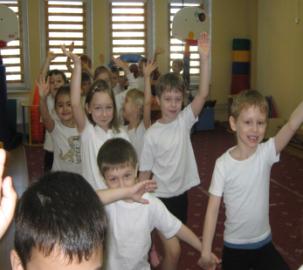 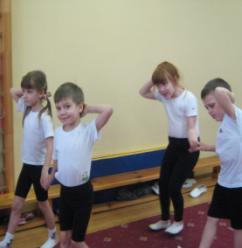 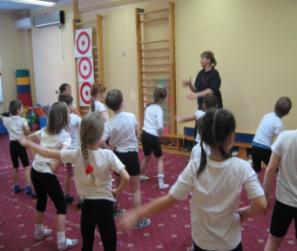 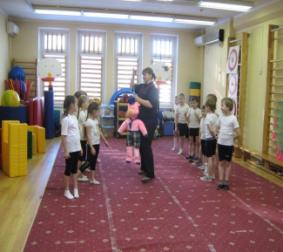 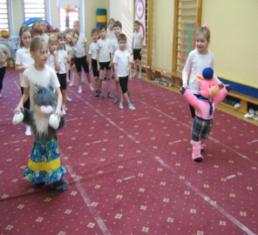 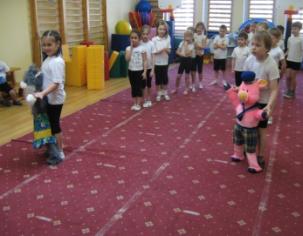 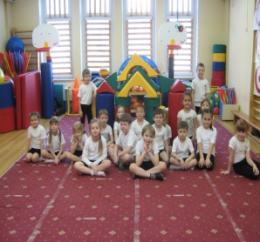 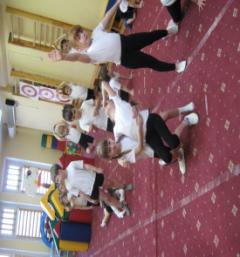 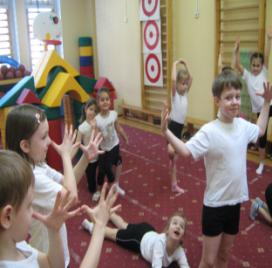 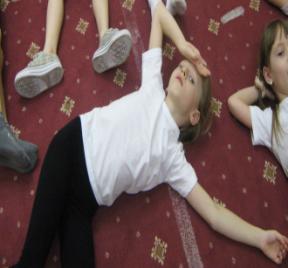 Приложение 1